Les couleurs de Tony Cragg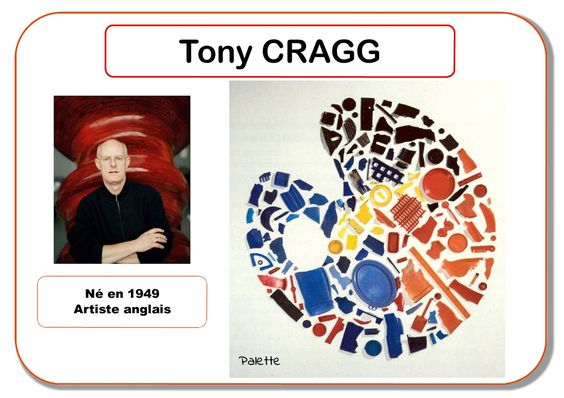 Voici la palette de Tony Cragg réalisée avec une grande quantité d’objets de différentes couleurs.Utilisons cette idée pour mettre des couleurs dans nos cœurs…Choisis une couleur que tu aimes et réalise une collection d’objets de cette même couleur.Assemble les objets entre eux pour créer un cœur. J’attends vos cœurs de toutes les couleurs…J’attends vos cœurs de toutes les couleurs…